ΠΑΡΑΡΤΗΜΑ ΙΙ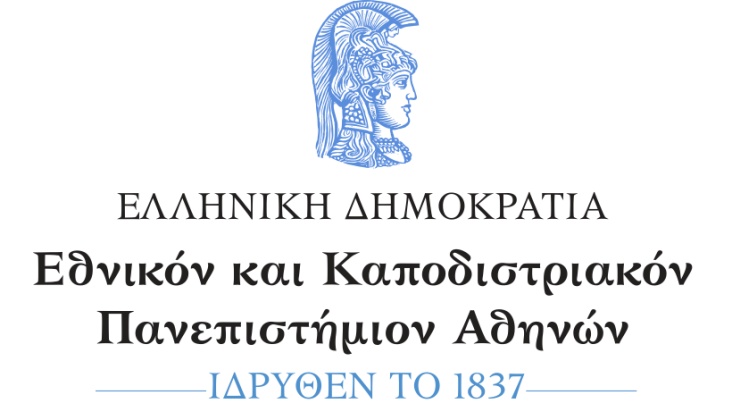 Σχολή Οικονομικών και Πολιτικών ΕπιστημώνΤμήμα Επικοινωνίας και Μέσων Μαζικής ΕνημέρωσηςΠΡΟΓΡΑΜΜΑ ΜΕΤΑΠΤΥΧΙΑΚΩΝ ΣΠΟΥΔΩΝ«ΨΗΦΙΑΚΑ ΜΕΣΑ ΕΠΙΚΟΙΝΩΝΙΑΣ ΚΑΙ ΠΕΡΙΒΑΛΛΟΝΤΑ ΑΛΛΗΛΕΠΙΔΡΑΣΗΣ» (12’’)ΘΕΜΑ ΤΗΣ ΔΙΠΛΩΜΑΤΙΚΗΣ ΕΡΓΑΣΙΑΣ………………………………………………………………… ………………………………………………………………… …………………………………………………………… (16’’)ΟΝΟΜΑ ΥΠΟΨΗΦΙΟΥ/ΑΣ……………………………………………………………………… (14’’)Διπλωματική εργασία που κατατίθεται ως μέρος των απαιτήσεων του Προγράμματος Μεταπτυχιακών Σπουδών«Ψηφιακά Μέσα Επικοινωνίας και Περιβάλλοντα Αλληλεπίδρασης» (12’’) Αθήνα, μήνας, έτος (12’’)